Schülerblatt 1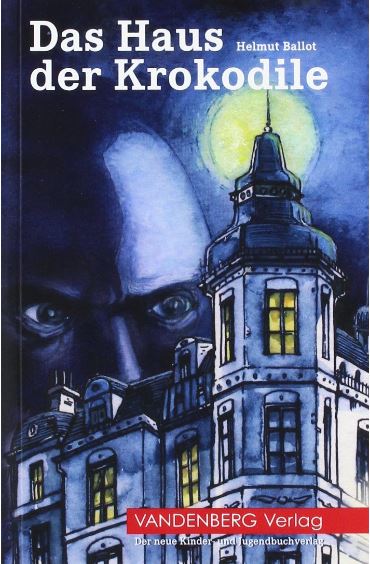 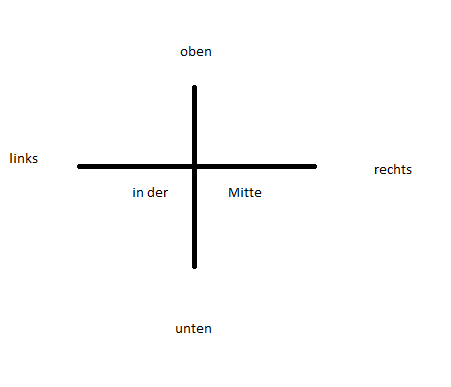 EOC : - Verwende folgende Redemittel, um die Vorderseite des Buches zu beschreiben. 	- Was erzählt dieses Buch : baue Hypothesen auf !ein Bild beschreiben Im Vordergrund ≠ im HintergrundDie Szene spielt + locatif (D)Redemittel :- es handelt sich um + Akkdas Buch / der Roman => das Jugendbuch / der Jugendroman- die Buchvorderseite  ≠ die Buchrückseite - der Autor , der Schriftsteller- der Verlag- der Titel- die Zusammenfassung- die Zeichnung / die Illustration / das Bild- sehen- bemerken / entdecken- es gibt + AkkHypothesen aufbauen : - glauben, dass + Vfin- denken, dass + Vfin- vielleicht- vermutlich- wahrscheinlich- bestimmt = sicherSchülerblatt 2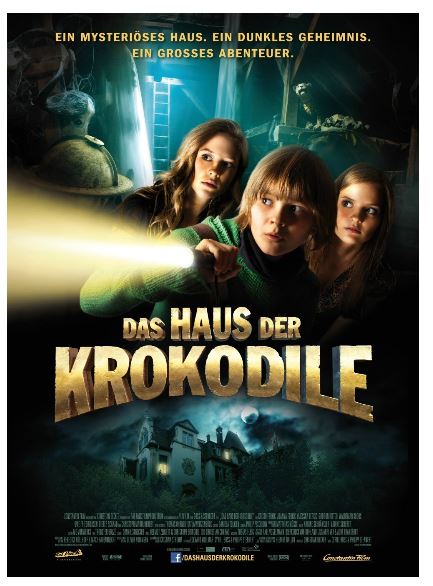 OC oder EE : - Beschreibe dieses Plakat !- Vergleiche es mit der Vorderseite des Romans !(Figuren – Alter … / Hintergrund / Farben / Titel / Stimmung …) Was ist ähnlich, was ist anders ? Redemittel :Beschreibung des Plakats :- der Film / das Plakat- das Geheimnis / das Rätsel- etwas Merkwürdiges / etwas Unheimliches- der Detektiv => ermitteln- das Geisterhaus : ein Haus voller Gespenster- die Scheune : la grange- der Dachboden : le grenier- der Keller : la cave- die Spinnwebe : la toile d’araignée- die ausgestopften Tiere : animaux empaillés- der Panther / der Tiger / der Leopard- die Taschenlampe- die Leiter : l‘échelleDie Stimmung / die Atmosphäre :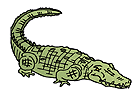 - die Spannung / spannend => es herrscht groβe Spannung- Angst machen / beängstigend sein - düster seinBilder vergleichenidentisch sein mit + Dat			so … wie … ≠ anders alsähnlich sein
Redemittel : Beschreibung des Plakats :- der Film / das Plakat- das Geheimnis / das Rätsel- etwas Merkwürdiges / etwas Unheimliches- der Detektiv => ermitteln- das Geisterhaus : ein Haus voller Gespenster- die Scheune : la grange- der Dachboden : le grenier- der Keller : la cave- die Spinnwebe : la toile d’araignée- die ausgestopften Tiere : animaux empaillés- der Panther / der Tiger / der Leopard- die Taschenlampe- die Leiter : l‘échelleDie Stimmung / die Atmosphäre : - die Spannung / spannend => es herrscht groβe Spannung- Angst machen / beängstigend sein 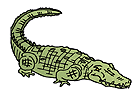 - düster seinBilder vergleichenidentisch sein mit + Dat			so … wie … ≠ anders alsähnlich seinSchülerblatt 3 EE :	1) Zu welchem Filmgenre passt dieses Plakat ? Rechtfertige deine Antwort !2) Was wird deiner Meinung nach in diesem Film geschehen ? a) dem Plakat nachb) dem Titel nachRedemittel : Das Genre : Der Krimi / der Horrorfilm / der Science-Fiction-film / Der Fantasyfilm / der Liebesfilm / die Komödie / das Drama / der Abenteuerfilm / der Actionfilm- das Geheimnis / ein Geheimnis entdecken / das Geheimnis lüften- das Rätsel / ein Rätsel lösen- etwas Komisches / etwas Unheimliches / etwas Seltsames / etwas Merkwürdiges => geschehen (passieren) / erwarten, dass ... Vfin-		Lehrerblatt 1Der TRAILER : tâche intermédiaire N° 1Parler en interaction : Etre capable d’échanger ses impressions sur la bande annonce et d’émettre des suggestions sur le film (importance des crocodiles pour l’action, rôle des différents personnages…)plénière : 	- passt der Trailer zu euren Hypothesen ?  	- welche Figuren treten im Trailer auf ? Welche kennt ihr vom Plakat her ? Welche sind neu ? Stellt sie kurz vor ! 	- welche Rolle spielt die Musik im Trailer ? 	- erfahren wir im Trailer mehr Informationen über die Krokodile dieses Hauses ?   EOI : Habt ihr jetzt neue Hypothesen ? Welche ? Diskutiert darüber ! Vergleicht eure Meinungen ! Lehrerblatt 1Der TRAILER : tâche intermédiaire N° 1Parler en interaction : Etre capable d’échanger ses impressions sur la bande annonce et d’émettre des suggestions sur le film (importance des crocodiles pour l’action, rôle des différents personnages…)plénière : 	- passt der Trailer zu euren Hypothesen ?  	- welche Figuren treten im Trailer auf ? Welche kennt ihr vom Plakat her ? Welche sind neu ? Stellt sie kurz vor ! 	- welche Rolle spielt die Musik im Trailer ? 	- erfahren wir im Trailer mehr Informationen über die Krokodile dieses Hauses ?   EOI : Habt ihr jetzt neue Hypothesen ? Welche ? Diskutiert darüber ! Vergleicht eure Meinungen ! Schülerblatt 4Der TRAILER (Evaluation)	EE : - Welche neue Indizien bekommen wir im Trailer über den Film ? 		- Welche sind bestimmt die Hauptpersonen des Filmes ? Stell sie kurz vor !		- Habt ihr jetzt Lust, den ganzen Film zu sehen ? Warum oder warum nicht ?-	Schülerblatt 5FilminfosEOI : Braucht alle Infos über den Film, um so viele Fragen wie möglich zu stellen !Redemittel : - der Trailer
- der Schauspieler - der Darsteller / eine Rolle interpretieren
- der Regisseur / einen Film drehen
- die Altersempfehlung / dürfen ≠ nicht dürfenEE : Schreib einen kurzen Artikel für die Schülerzeitung, in dem du den Film kurz vorstellst ! (gebrauche die neuen Redemittel !)Lehrerblatt  2Liste der Auszüge aus dem Film : 13’25 – 15’05 : das Geheimfach (die Entdeckung Cäcilies Tagebuch)20’03-22’49 : « Das Krokodil führt dich hinab »48’24 – 51’55 : Cäcilies Patenonkel1h11’31 – 1h15’35 : Lüftung des Rätsels1h20’56 – 1h25’34 : Die Wahrheit über Cäcilies TodSchülerblatt 6 zur Szene „Das Geheimfach“Schau dir die Szene an und fülle das Raster aus !Welche Adjektive passen am besten zur Stimmung ? gruselig spannend düster cool locker gemütlich beängstigend lustigangsterregendWelche Gefühle empfindet der Zuschauer ? 	Wie entdeckt Viktor das Geheimfach im Schreibtisch ? 		Was entdeckt er im Geheimfach ? Was liegt darin ?			Was steht im Tagebuch ? 	EE : Nehmen wir an, Viktor hat auch ein Tagebuch : Was schreibt er nach dieser Entdeckung rein ? Du bist Viktor, schreib diese Tagebuchseite !Schülerblatt 7 zur Szene „ Das Krokodil führt dich hinab “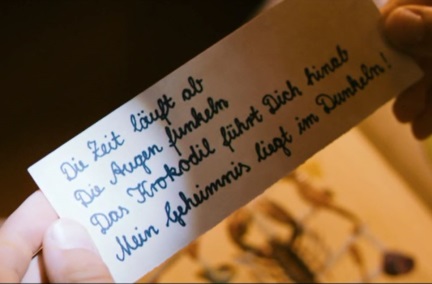 Comprendre : Bring die Sätze in die richtige Reihenfolge !Viktor fällt auf den Kohlenhaufen.Viktor vergleicht die Zeichnung mit dem Motiv im Treppenhaus.Das Pfeil gibt ihm eine Richtung an : zum Keller.Viktor entkommt der merkwürdigen Frau Debisch und verschwindet in den Keller durch das Kohlenfenster. (trappe à charbon)Dank der Blumenerde entdeckt er das Krokodil auf den Fliesen.Er sucht einen anderen Zugang zum Keller.Viktor spielt Versteck mit Frau Debisch.Viktor kann die Kellertür nicht öffnen : Wasserschaden.EE : Die Szene nacherzählen ! Brauche folgende Zeitangaben !zuerst / dann / danach / später / eine Zeit lang  / plötzlich / aber / und dann Schülerblatt 8 zur Szene„Cäcilies Patenonkel“ : Ecouter et comprendre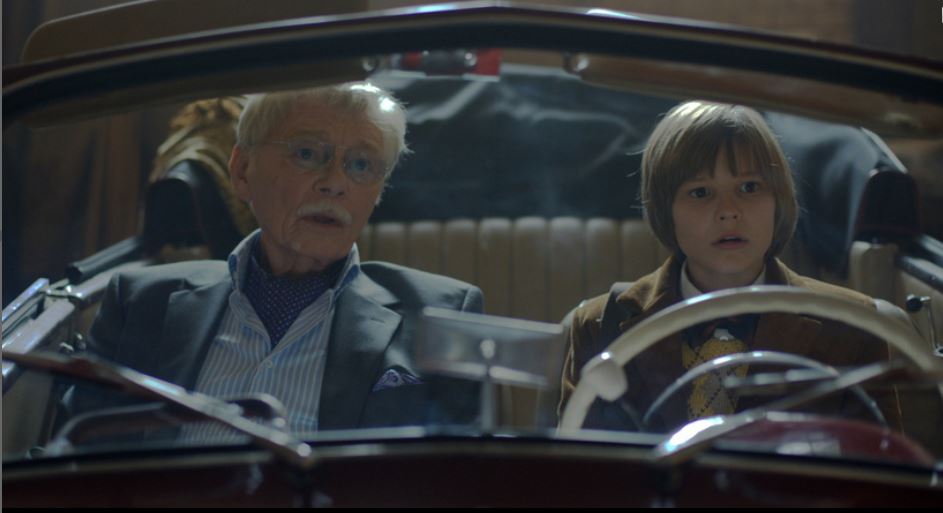 Wie beginnt die Szene ? 			Wer ist dieser Mann ? 		EE : Der Patenonkel spricht über die gute alte Zeit : was erklärt er Viktor ? (Präteritum)in Angola seinDiamantenminen mit Dynamit sprengen (verbe faible)reich werdenauf wilde Tiere schießen (o,o)Tiere ausstopfen lassenausgestopfte Tiere nach Deutschland mitnehmen und verkaufenFrüher war er 			
				„ Wenn ich zu viel trinke, rede ich über Dinge, über die ich nicht reden sollte “ sagt der Patenonkel. Was macht Viktor mit dieser Information ? 			Der Patenonkel und Viktor sitzen zusammen im Auto. Viktor erfährt mehrere Informationen über Cäcilie : Was stimmt ? Was stimmt nicht ? Korrigiere !Cäcilie war damals 5 Jahre alt.	Sie versteckte alles gern.	Cäcilie musste zu Hause bleiben, weil sie keine guten Noten in der Schule hatte.		Sie war krebskrank. 	Die Schwester ihres Vaters lebte mit Cäcilie und ihrem Vater, um auf das Mädchen aufzupassen		Cäcilie malte Tiere aus Afrika in ihr Tagebuch.	Cäcilie malte große Augen in das Tagebuch, weil diese Tiere ihr Angst machten.		Lehrerblatt 3Tâche intermédiaire N° 2Ecrire : Etre capable de présenter le personnage de Cäcilie à partir des informations fournies dans les scènes étudiées. ( + correction exercice e. page 12)Schülerblatt 9 zur Szene„Lüftung des Rätsels“Ecouter et comprendre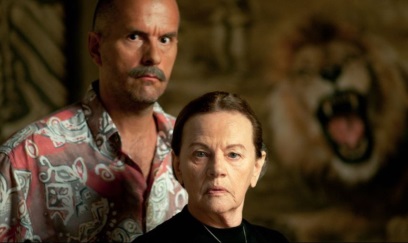 a) Was erfahren wir über den Einbrecher ? - wer ist er ? 		- wie ist er in die Wohnung hineingekommen ? 		- was hat er in der Wohnung gesucht ? 		- warum hat er es gesucht ? 		- hat er es gefunden ? 		b) Welche Indizien brauchte Viktor, um das Geheimnis zu lüften ? -	-	-	-	c) Wo hat Cäcilie die „wertvollen Augen“ der Krokodile versteckt ?d) Hat der Einbrecher Cäcilie damals getötet ?d) Wer hat vielleicht Cäcilie getötet ?Ich denke, dass 	Schülerblatt 9bis zur Szene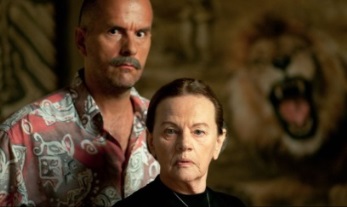 „Lüftung des Rätsels“Evaluation : Ecouter et comprendrea) Was erfahren wir über den Einbrecher ? Was stimmt ? (/12)Der Einbrecher ist der PatenonkelDer Einbrecher heiβt FriedrichDer Einbrecher ist der Sohn der Frau DebischDer Einbrecher ist ein Ex-PolizistDer Einbrecher hat einen Strumpf als Maske benutztDer Einbrecher trägt schwarze LederhandschuheDer Einbrecher hat die Schlüssel der WohnungFriedrich Debisch hat Schulden : er braucht GeldFriedrich Debisch sucht GeldFriedrich Debisch sucht die versteckten DiamantenViktor hat den Speiseaufzug entdeckt (monte-plat dans le mur)Für Viktor ist alles klarViktor hat das Geheimnis gelüftetViktor erklärt, wie alles passiert istViktor weiss noch nicht, wer der Einbrecher istUm das Geheimnis zu lüften, braucht Viktor : Ein Bild aus Cäcilies TagebuchEinen PlanDer Vierzeiler hinter dem FotoDie Hilfe von dem Patenonkelc) Wo hat Cäcilie die „wertvollen Augen“ der Krokodile versteckt ? (/3)d) Hat der Einbrecher Cäcilie damals getötet ?e) Wer hat vielleicht Cäcilie getötet ? Ich denke, dass 			Lehrerblatt 4 / Schülerblatt zur Szene „Lüftung des Rätsels“b) Welche Indizien brauchte Viktor, um das Geheimnis zu lüften ? - Seite aus Cäcilies Tagebuch (Standuhr + Sonne)- Glassteine- Vierzeiler hinter dem Foto- Foto von Cäcilie Schülerblatt 10 Tâche intermédiaire N° 3Parler en interaction : jeux de rôles dans lesquels Viktor accuse un des autres personnages d’avoir tué Cäcilie et où celui-ci doit se défendre*Viktor vs Frau Debisch*Viktor vs der Polizist*Viktor vs Frau Debischs  Sohn*Viktor vs der Patenonkel*Viktor vs der Onkel / Cäcilies VaterRedemittel : schuld an dem Mord seinschuldig sein ≠ unschuldig seinder Mörder (-) / der Täterder Mordjdn tötenjdn um/bringen (umgebracht)möglich sein ≠ unmöglich seinjdn an/klagen -> die Anklagesich verteidigen / sich rechtfertigenetwas mit Absicht machendie Mordwaffedas Motivetwas beweisen (können)der Anwaltlügen ≠ die Wahrheit sagenFantasie seinDas Rätsel lüftenDas Geheimnis kennenSchülerblatt 11 zur Szene„Die Wahrheit über Cäcilies Tod“Ecouter et comprendre Wer sagt was ? Viktor oder Frau Debisch ? Finde dann die richtige Reihenfolge ! „Onkel hatte immer damit gedroht, mich und Friedrich rauszuwerfen, wenn wir es ihr sagen“		„ Cäcilie war krank“	„Der Anfall kam für mich völlig überraschend.“	„Sie hat mich gehasst“	„ Immer hat sie alles versteckt, ja!“	„Cäcilie hat gemerkt, dass etwas nicht stimmt“	„Sie haben ihr die Tabletten gegeben, aber Cäcilie hat sie nicht geschluckt“	„Es war so viel los an dem Tag. Es war Silvester. Onkel erwartete da eine groβe Abendgesellschaft, und ich hatte mit den Vorbereitungen zu tun“	„Sie hat gewusst, dass Sie immer für sie da sein werden. Sie hat Sie nicht gehasst. „	„Ich muss es vergessen haben“	„Die hab‘ ich in der Standuhr gefunden. Sie hat sie versteckt“	„Sie dachte, ich will sie einsperren und überwachen“	„Sie haben ihr nicht die Wahrheit gesagt“	„An dem Tag, als es passiert ist, haben Sie Cäcilie da ihre Tabletten gegeben ? „	„Ich hab‘ ihr die Tabletten gegeben. Ich weiβ es genau!“	Mit diesen Informationen kannst du jetzt erzählen, was Cäcilie passiert ist.Wie fühlte sich Frau Debisch vor dem Gespräch ?Wie fühlt sie sich nach dem Gespräch ? Lehrerblatt 5 / Schülerblatt 11 zur Szene „Die Wahrheit über Cäcilies Tod“Wer sagt was ? Viktor oder Frau Debisch ? Finde dann die richtige Reihenfolge ! „ Cäcilie war krank“ Viktor„Sie haben ihr nicht die Wahrheit gesagt“ Viktor„Onkel hatte immer damit gedroht, mich und Friedrich rauszuwerfen, wenn wir es ihr sagen“ Frau Debisch„Cäcilie hat gemerkt, dass etwas nicht stimmt“ Frau D„Sie dachte, ich will sie einsperren und überwachen“ Frau D„Sie hat mich gehasst“ Frau D„An dem Tag, als es passiert ist, haben Sie Cäcilie da ihre Tabletten gegeben ? „ Viktor„Es war so viel los an dem Tag. Es war Silvester. Onkel erwartete eine groβe Abendgesellschaft, und ich hatte mit den Vorbereitungen zu tun“ Frau D „Der Anfall kam für mich völlig überraschend.“ Frau D„Ich hab‘ ihr die Tabletten gegeben. Ich weiβ es genau!“ Frau D „Ich muss es vergessen haben“ Frau D„Sie haben ihr die Tabletten gegeben, aber Cäcilie hat sie nicht geschluckt“ Viktor„Die hab‘ ich in der Standuhr gefunden. Sie hat sie versteckt“ Viktor„ Immer hat sie alles versteckt, ja!“ Frau D„Sie hat gewusst, dass Sie immer für sie da sein werden. Sie hat Sie nicht gehasst. „ ViktorSchülerblatt 12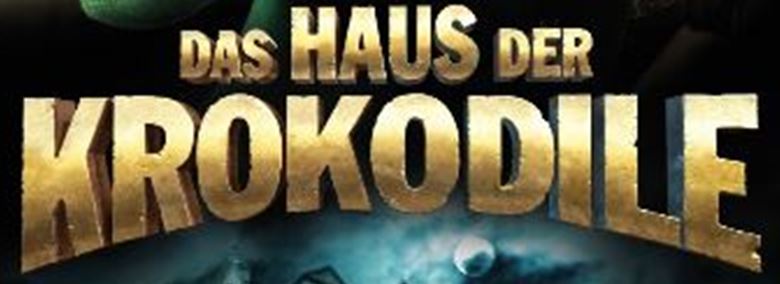 Ecrire : du schreibst jetzt eine Kritik über den Film „Das Haus der Krokodile“ für die Zeitung deiner Schule : Folgende Punkte sollen in der Kritik vorkommen :Allgemeine Informationen über den Film ( Dauer/ Regie/Darsteller …)Kurze Darstellung des Filmes (Handlung + Hauptpersonen)Welche ist deine Lieblingsszene ? Erzähle und sag warum !… Welche ist deine Lieblingsperson aus dem Film ? Sag warum !Hat dir der Film gefallen ? warum ? warum nicht ? Würdest du ihn empfehlen * ?* (recommander)Titel:Das Haus der KrokodileDVD-Start:04.10.2012Genre:Abenteuerfilm, KinderbuchverfilmungLand:DeutschlandJahr:2012Regie:Cyrill Boss, Philipp StennertDarsteller:Länge:91 MinutenFarbe:FarbeAltersempfehlung:ab 9 JahrenFSK:FSK 6MusikLicht / FarbenGegenstände / Objekte12345678